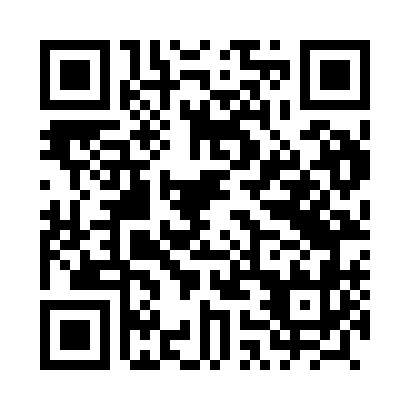 Prayer times for Lachy, PolandWed 1 May 2024 - Fri 31 May 2024High Latitude Method: Angle Based RulePrayer Calculation Method: Muslim World LeagueAsar Calculation Method: HanafiPrayer times provided by https://www.salahtimes.comDateDayFajrSunriseDhuhrAsrMaghribIsha1Wed2:124:5312:245:327:5510:232Thu2:114:5112:235:337:5710:273Fri2:104:4912:235:347:5810:294Sat2:094:4712:235:358:0010:295Sun2:084:4612:235:368:0210:306Mon2:084:4412:235:388:0310:317Tue2:074:4212:235:398:0510:328Wed2:064:4012:235:408:0710:329Thu2:054:3812:235:418:0810:3310Fri2:054:3712:235:428:1010:3411Sat2:044:3512:235:438:1210:3412Sun2:034:3312:235:438:1310:3513Mon2:034:3112:235:448:1510:3614Tue2:024:3012:235:458:1710:3615Wed2:014:2812:235:468:1810:3716Thu2:014:2712:235:478:2010:3817Fri2:004:2512:235:488:2110:3918Sat2:004:2412:235:498:2310:3919Sun1:594:2212:235:508:2410:4020Mon1:584:2112:235:518:2610:4121Tue1:584:2012:235:528:2710:4122Wed1:574:1812:235:538:2910:4223Thu1:574:1712:235:538:3010:4324Fri1:574:1612:235:548:3210:4325Sat1:564:1512:245:558:3310:4426Sun1:564:1312:245:568:3410:4527Mon1:554:1212:245:578:3610:4528Tue1:554:1112:245:578:3710:4629Wed1:554:1012:245:588:3810:4630Thu1:544:0912:245:598:4010:4731Fri1:544:0812:245:598:4110:48